  St. Gabriel Parish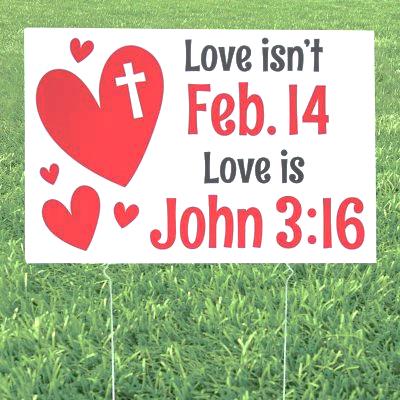 Youth Ministry        NewsletterFebruary 2022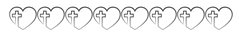 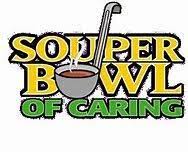 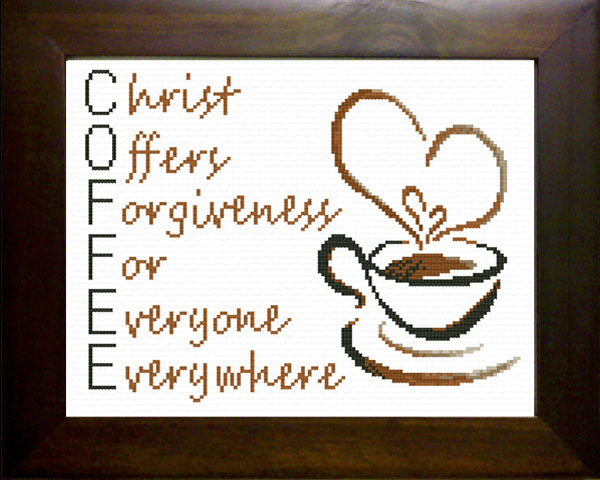 